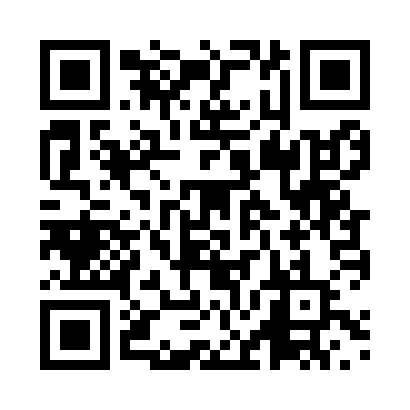 Prayer times for Niebla, ChileWed 1 May 2024 - Fri 31 May 2024High Latitude Method: NonePrayer Calculation Method: Muslim World LeagueAsar Calculation Method: ShafiPrayer times provided by https://www.salahtimes.comDateDayFajrSunriseDhuhrAsrMaghribIsha1Wed6:077:3912:513:396:027:282Thu6:087:4012:503:386:017:273Fri6:097:4112:503:375:597:264Sat6:097:4212:503:365:587:255Sun6:107:4312:503:355:577:246Mon6:117:4412:503:345:567:237Tue6:127:4512:503:335:557:228Wed6:137:4612:503:335:547:229Thu6:147:4712:503:325:537:2110Fri6:147:4712:503:315:527:2011Sat6:157:4812:503:305:517:1912Sun6:167:4912:503:295:507:1813Mon6:177:5012:503:285:497:1714Tue6:177:5112:503:285:487:1715Wed6:187:5212:503:275:477:1616Thu6:197:5312:503:265:467:1517Fri6:207:5412:503:265:467:1518Sat6:207:5512:503:255:457:1419Sun6:217:5612:503:245:447:1320Mon6:227:5712:503:245:437:1321Tue6:237:5712:503:235:437:1222Wed6:237:5812:503:235:427:1223Thu6:247:5912:503:225:417:1124Fri6:258:0012:503:225:417:1125Sat6:258:0112:513:215:407:1026Sun6:268:0212:513:215:397:1027Mon6:278:0212:513:205:397:0928Tue6:278:0312:513:205:387:0929Wed6:288:0412:513:195:387:0930Thu6:298:0512:513:195:387:0831Fri6:298:0512:513:195:377:08